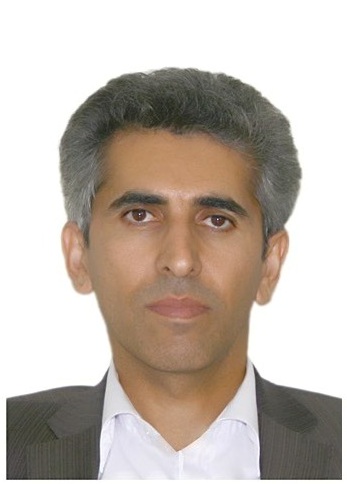 دانشیار دانشکده علوم مهندسی- دانشگاه تهرانهادی امیریدانشکده علوم مهندسیتلفن دفتر:  +98 (21)02161112244پست الکترونیکی: hadi.amiri@ut.ac.irتحصیلاتPh.D ,1385,مهندسی برق مخابرات,دانشگاه صنعتی امیرکبیر
M.S,1376,مهندسی برق مخابرات,دانشگاه صنعتی امیرکبیر
کارشناسی,1374,مهندسی برق الکترونیک,دانشگاه صنعتی شریف
زمینههای تخصصیو حرفهایسوابق کاري و فعالیت های اجراییمدیریت امور پژوهشی دانشکدگان فنی-(از 1402)
معاونت پژوهشی دانشکده علوم مهندسی-(1399-1402)
عضو شورای پژوهشی دانشکده علوم مهندسی-(1396-1398)
معاونت پژوهشی دانشکده علوم مهندسی-(1396-1399)
سرپرست آزمایشگاه فیزیک دو-(1393-1395)
فعالیت های علمیمقالات- Enhanced target detection using a new cognitive sonar waveform design in shallow water. Pakdel Azar Omid, Amiri Hadi, Razzazi Farbod (2023)., APPLIED ACOUSTICS, 2023(2023).

- A novel bearing-only localization for generalized Gaussian noise. Naseri Mostafa, Amiri Hadi (2021)., SIGNAL PROCESSING, 189(2021), 108248.

- A Vector Quantization-Based Spike Compression Approach Dedicated to Multichannel Neural Recording Microsystems. Ahmadi-Dastgerdi Nazanin, Hosseini-Nejad Hossein, Amiri Hadi, Shoeibi Ahshin, Manuel Gorriz Juan (2021)., International Journal of Neural Systems, 77(2).

- Enhanced target detection using a new combined sonar waveform design. Pakdel Azar Omid, Amiri Hadi, Razza Farbod (2021)., TELECOMMUNICATION SYSTEMS, 77(2), 317-334.

- طراحی شکل موج نوین برای بهبود آشکارسازی اهداف سوناری. پاکدل آذر امید, امیری هادی, رزازی فربد (1399)., دریا فنون, 1399(1399).

- مدلسازی و شبیه سازی شدت هدف برای زیردریایی روسی آکولا. بیات علی, بشارتی سیدانی عباس, امیری هادی (1398)., دو فصلنامه هیدروفیزیک, 5(2).

- Coherent wide-band signals DOA estimation by the new CTOPS algorithm. Asadzadeh Abbas, Alavi Seyed Mohamad, Karimi Mahmood, Amiri Hadi (2020)., MULTIDIMENSIONAL SYSTEMS AND SIGNAL PROCESSING, 2020(2020), 1-15.

- A new wideband beamforming by fuzzy system for coherent signals. Asadzadeh Abbas, Alavi Seyed Mohamad, Karimi Mahmood, Amiri Hadi (2020)., DIGITAL SIGNAL PROCESSING, 96(2019), 102588.

- جهت‌یابی منابع همبسته آکوستیکی باآرایه خطی تودرتو بر مبنای حل اسپارس. اسدزاده عباس, علوی سید محمد, کریمی محمود, امیری هادی (1398)., پدافند الکترونیکی و سایبری, 1398(1398).

- اندازه گیری های چند مسیری در دریا، شبیه سازی و تخمین کانال آکوستیکی. اسدزاده عباس, علوی سید محمد, کریمی محمود, امیری هادی (1398)., دو فصلنامه هیدروفیزیک, 5(1), 133-148.

- جهت یابی منابع  همبسته صوتی در حضور نوفه با همبستگی فضایی نامشخص. اسدزاده عباس, علوی سید محمد, کریمی محمود, امیری هادی (1398)., مجله انجمن مهندسی صوتیات ایران, 7(1).

- شکل دهی پرتو مقاوم در پردازش سیگنال آرایه ای. امیری هادی, ناصری مصطفی (1398)., دریا فنون, 1398(1398).

- Methods Comparison for Attitude Determination of a Lightweight Buoy by Raw Data of IMU. Joybari Arash, Amiri Hadi, A. Ardalan Alireza, K. Zahraee Niloofar (2018)., MEASUREMENT, 2018(2018).

- Analysis of Array Model Errors in GARCH-Based DOA Estimation. Amiri Hadi, Amindavar Hamidreza, Kamarehei Mahmoud (2017)., Iranian Journal of Science and Technology-Transactions of Mechanical Engineering, 42(1), 1-9.

- بررسی روشهای نوین تخمین بهره و فاز سنسورها در آرایه اختلال‌یافته. امیری هادی (1395)., فصلنامه علوم و فناوری دریا, 78(78), 1-9.

- بررسی روش سنجش از دور آکوستیکی به منظور طبقه بندی رسوبات بستر دریا. رضاعلی وحید, امیری هادی (1394)., نشریه مهندسی نقشه برداری و اطلاعات مکانی, ششم(3), 33-41.

- Distributed Estimation of Sensors Position in Underwater Wireless Sensor Network. Zandi Rahman, Kamarehei Mahmoud, Amiri Hadi (2015)., INTERNATIONAL JOURNAL OF ELECTRONICS, 2015(2015), 150714015810008.

- Underwater Sensor Network Positioning Using an AUV Moving on a Random Waypoint Path. Zandi Rahman, Kamarehei Mahmoud, Amiri Hadi, Yaghoubi Forough (2015)., IETE JOURNAL OF RESEARCH, --(--), 1-6.

- تخمین میزان برد در سونارهای غیر عامل. امیری هادی (1393)., نشریه علمی ترویجی صوت و ارتعاش, سوم(پنچم).

- Underwater Noise Modeling and Direction-Finding Based on Heteroscedastic Time Series. Amiri Hadi, amindavar hamidreza, Kamarehei Mahmoud (2006)., EURASIP Journal on Advances in Signal Processing, 2007(2007).

- پردازش آرایه ای بر  مبنای مدل GARCH. امیری هادی, امین داور حمیدرضا, کمره ای محمود (1384)., نشریه مهندسی برق و مهندسی کامپیوتر ایران, 3(1).

کنفرانس ها- بررسی مفاهیم، اجزا و تحلیل عملیات جستجو و نجات دریایی. امیری هادی (1402)., دومین همایش بین المللی علوم دریایی, 8-9 بهمن, بندرعباس, ایران.

- Combination of ConvLSTM and Attention mechanism to diagnose ADHD based on EEG signals. Bakhtiari Mohammad Reza, Mirzaei Sayeh, Amiri Hadi (2021)., The 7th International Conference on Signal Processing and Intelligent Systems (ICSPIS 2021), 29-30 December, Tehran, IRAN.

- Log-sum-exp optimization problem subjected to Lukasiewicz fuzzy relational inequalities. Ghodousian Amin, Norouzi Azad Alireza, Amiri Hadi (2021)., 14th International Conference of Iranian Operations Research Society, 19-21 October, Mashhad, IRAN.

- Time Delay Estimation in Underwater Environment using Cross-Correlation Based Techniques. Talebpour Faraz, Saif Mehrdad, Amiri Hadi, Alirezaee Shahpour (2021)., 2021 International Conference on Electrical, Computer, Communications and Mechatronics Engineering (ICECCME), 7-8 October, Mauritius.

- Robustness in a GARCH based DOA Estimation. Amiri Hadi (2021)., 1st national conference of innovation, new and applied technologies in electrical & computer engineering, 5 September, Iran.

- A global optimal solution for the weighted power mean programming problem constrained with fuzzy relational equalities. Ghodousian Amin, Amiri Hadi, Norouzi Azad Alireza (2021)., 52-th Annual Iranian Mathematics Conference, 30 August-2 September, kerman, Iran.

- On the resolution and Linear programming problems subjected by Aczel-Alsina Fuzzy relational equations. Ghodousian Amin, Amiri Hadi, Norouzi Azad Alireza (2021)., 1st National Conference on  optimization and new solution methods, 16-17 June, Hamedan, Iran.

- بررسی و شبیه¬سازی سونار چند ورودی-چند خروجی. امیری هادی (1399)., پنجمین کنفرانس ملی کاربرد فناوری‌های نوین در علوم مهندسی, 5-6 بهمن, ایران.

- بررسی و شبیه¬سازی روش¬های کالیبراسیون آرایه سونار. امیری هادی (1399)., پنجمین کنفرانس ملی کاربرد فناوری‌های نوین در علوم مهندسی, 5-6 بهمن, ایران.

- Neural Spike Compression Based on Split Vector Quantization for Implanable BMIs. Ahmadi Dastgerdi Nazanin, Hoseini-Nejad Hossein, Amiri Hadi (2019)., 27th Iranian Conference on Electrical Engineering, 30 April-2 May, Yazd.

- ارائه رویکردی برای رمزگشائی سیگنالهای عصبی بر مبنای فیلتر کالمن و پیاده سازی سخت افزاری آن. کرمی سجاد, حسینی نژاد محبتی حسین, امیری هادی (1398)., بیست و هفتمین کنفرانس مهندسی برق ایران, 10-12 فروردین, یزد.

- جهت یابی منابع همبسته آکوستیکی در حضور نویز با همبستگی فضایی نامشخص. اسدزاده عباس, علوی سید محمد, کریمی محمود, امیری هادی (1397)., هشتمین کنفرانس بین المللی آکوستیک و ارتعاشات, 13-14 آبان, ایران.

- استخراج ویژگی و شناسایی شناورهای دریایی با روشهای ترکیبی زمان-فرکانس. افشار احسان, دهقانی حمید, امیری هادی (1397)., هشتمین کنفرانس بین المللی آکوستیک و ارتعاشات, 13-14 آبان, ایران.

- پردازش تصویر در ساید اسکن سونار. محبوبی هانی, امیری هادی (1395)., دومین همایش ملی فناوریهای نوین دریایی, 11-12 مرداد, ایران.

- سونارهای دوجزئی- چند جزئی: مبانی و کاربردها. امیری هادی (1395)., دومین همایش ملی فناوریهای نوین دریایی, 11-12 مرداد, ایران.

- طراحی، ساخت و تست یک نمونه مدل آرایه خطی سوناری. جعفری محمد حسن, امیری هادی, آقابراری محمد, سیمین فر اباذر (1392)., دومین کنفرانس ملی سامانه های مراقبتی پسیو, 21-22 بهمن, شیراز, ایران.

- A New Method for Feature Extraction and Classification of Some Underwater Acoustic Signals. Varedan Alireza, Amiri Hadi, Vahidpour Vahid (2013)., 3rd International Conference on Acoustics and Vibration, 25-26 December, Tehran, Iran.

- Underwater Acoustic Sensor Network Localization Using Four Directional Beams. Zandi Rahman, Kamarehei Mahmoud, Amiri Hadi (2013)., Iranian Conference on Electrical Enggineering (ICEE 2013), 14-16 May.

- Underwater Acoustic Sensor Network Localization Using Received Signals Power. Zandi Rahman, Kamarehei Mahmoud, Amiri Hadi (2013)., Iranian Conference on Electrical Enggineering (ICEE 2013), 14-16 May.

- تشخیص نوع شناورها با استفاده از صوت انتشاری زیرآب. واردان علیرضا, مروی حسین, امیری هادی, عطاپور فاطمه, وحیدپور وحید (1391)., اولین کنفرانس ملی علوم، فناوری و سامانه های مدیریت نبرد دریای, 18-18 مهر, ایران.

- موقعیت یابی سنسورها در یک شبکه ی سنسوری صوتی زیر آب. زندی رحمن, کمره ای محمود, امیری هادی (1391)., اولین کنفرانس ملی علوم، فناوری و سامانه های مدیریت نبرد دریای, 18-20 مهر.

کتب - روندها و فناوریهای جدید در بهینه سازی کیفیت ارائه خدمات شبکه به کاربران. گودرزی پژمان, امیری هادی (1401).

- اصول سیستمهای مخابراتی سکوهای ارتفاع بلند. امیری هادی, سامانی پور محسن, هاشمی حسینی آرش (1401).

مجلاتپایان نامه ها و رساله ها- الگوریتم مبتنی بر روش ازدحام ذرات فازی شده برای طراحی و تولید خودکار شبکه عصبی مصنوعی بهینه، علیرضا نوروزی ازاد، هادی امیری، کارشناسی ارشد،  1402/6/13 

- بهبود سرعت روش‌های مدل‌سازی سه‌بعدی برای تصاویر نظارت تصویری به کمک بهینه‌سازی مبتنی بر شبیه‌سازی و شبکه‌های یادگیری عمیق، پژمان تسلیمی، هادی امیری، کارشناسی ارشد،  1402/11/30 

- درستی یابی پروتکل‌های اجماع در زنجیره بلوکی با TLA+، حسن فرهیخته، هادی امیری، کارشناسی ارشد،  1401/6/22 

- مدلسازی الگوریتم های اجماع در سیستم های توزیع شده به کمک مدل اکتور، میرشاد قادریان، هادی امیری، کارشناسی ارشد،  1401/6/22 

- مدل سازی سه بعدی خودکار از طریق تطبیق تصاویر وسایل نقلیه در زوایا و فواصل مختلف به کمک شبکه های عصبی عمیق، دانیال بهرامی کهیش نژاد، هادی امیری، کارشناسی ارشد،  1401/10/10 

- تشخیص اختلال بیش‌فعالی با استفاده از یادگیری عمیق در سامانه واسط مغز و رایانه، محمدرضا بختیاری، هادی امیری، کارشناسی ارشد،  1400/6/10 

- معرفی روش های نوین استخراج ویژگی و طراحی معماری مبتنی بر ترکیب لایه های کانولوشنال و بازگشتی برای طبقه بندی سبک موسیقی، سعیده داودی، هادی امیری، کارشناسی ارشد،  1400/5/10 

- طراحی سیستم شناسایی خودکار مبتنی بر تکنولوژی کارت های بدون تراشه، آبتین بختیاری، هادی امیری، کارشناسی ارشد،  1398/6/26 

- بررسی تحلیل و بهبود روشهای مکان یابی سنسورها در شبکه های زیر آب، رحمن زندی، هادی امیری، کارشناسی ارشد،  1391/6/30 

- Geometrical improvement of Side Scan Sonars in absolute sense، موسی شیبانی، هادی امیری، کارشناسی ارشد،  1388/12/19 

